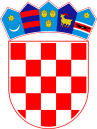   REPUBLIKA HRVATSKAVARAŽDINSKA ŽUPANIJA         OPĆINA VINICA          Općinsko vijećeKLASA: 024-03/22-01/08URBROJ:2186-11-22-1Vinica,  12.prosinca  2022. godine	Na temelju članka 13., a u svezi članka 54. Poslovnika Općinskog vijeća Općine Vinica te ukazane potrebe sazivam 13. sjednicu Općinskog vijeća Općine Vinica, koja će se održati  u ponedjeljak, 19. prosinca 2022. godine s početkom u 18,00 sati u dvorani za sastanak u zgradi Općine Vinica, Marčan, Vinička 5Za sjednicu predlažem slijedeći	D N E V N I   R E D: 1. Proračun Općine Vinica za 2023. godinu i  projekcije za 2024. i 2025. godinu2. Odluka o izvršavanju Proračuna Općine Vinica za 2023. godinu3. Program gradnje objekata i uređaja komunalne infrastrukture u 2023. godini4. Program održavanja komunalne infrastrukture u 2023. godini5. Program javnih potreba u 2023. godini6. Program utroška sredstava šumskog doprinosa u 2023.godini7. Program utroška sredstava naknade za zadržavanje nezakonito izgrađenih zgrada u     2023. godini8.Program utroška sredstava naknade za promjenu namjene poljoprivrednog zemljišta u    2023. godini9. Odluka o raspoređivanju sredstava za rad političkih stranaka zastupljenih u Općinskom     vijeću Općine Vinica u 2023. godine10. 4. Izmjene i dopune Proračuna Općine Vinica za 2022. godinu11. 3. Izmjene i dopune Programa gradnje objekata i uređaja komunalne infrastrukture u      2022. godini12. 2. Izmjene i dopune Programa održavanja komunalne infrastrukture u 2022. godini13. 2. Izmjene i dopune Programa javnih potreba u 2022. godini14.  Izvještaj o analizi zaprimljenih inicijativa u svrhu  utvrđivanja opravdanosti za        korekciju granice građevinskog područja  odnosno uključivanja čestica u zonu gradnje       putem izrade III. Izmjena i dopuna PPUO Vinica15. Odluka o  davanju prethodne suglasnosti DV Vinica na povećanje ekonomske cijene       redovitog cjelodnevnog desetosatnog programa16. Odluka o komunalnim djelatnostima na području Općine Vinica 17. Odluka o osnivanju Vlastitog pogona18. Pravilnik o poslovanju Vlastitog pogona19. Odluka o izmjeni i dopuni Odluke o koeficijentima za obračun plaća službenika i       namještenika u jedinstvenom upravnom odjelu Općine Vinica20. Odluka o razvrstavanju i evidentiranju dijela nekretnine kao nerazvrstane ceste21. Rješenje o razrješenju i imenovanju člana Odbora za financije i proračun22. Prijedlog kandidata za imenovanje suca porotnika Općinskog suda u Varaždinu23. Odluka o donošenju Plana djelovanja Općine Vinica u području prirodnih nepogoda u       2023. godini	Radi važnosti rješavanja pitanja iz dnevnog reda molim da se pozivu svakako odazovete, a eventualnu spriječenost prijavite na telefon broj 722-233 ili e-mailom na opcina.vinica@vinica.tcloud.hr. 								PREDSJEDNIK							Općinskog vijeća Općine Vinica								Predrag Štromar, v.r.